Brake System Road TestMeets ASE Task:  (A5-A-3) P-1  Describe the procedure for performing a road test to check brake system operation.  Name _______________________________   Date ___________  Time on Task __________Make/Model/Year _________________   VIN ________________   Evaluation:   4    3    2    1        _____  1.  Check service information for the specified procedure to follow when performing a 	     test drive to check for a brake system fault.  Describe the specified procedure.________________________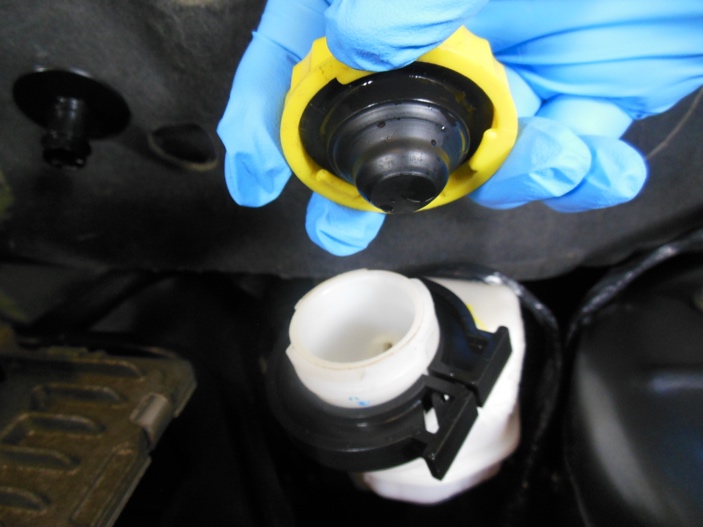 		________________________		________________________		________________________		_____________________________2.  Check all that are specified.		___ Check the brake fluid level before driving		___  Check the brake pedal height		___ Perform a visual inspection of wheels/tires		___ Other (Specify) _________________________________________________			____________________________________________________________CAUTION:  Most experts state that the vehicle should not be road tested if the red brake          warning light is on.  Always follow the vehicle manufacturer’s recommended           procedures.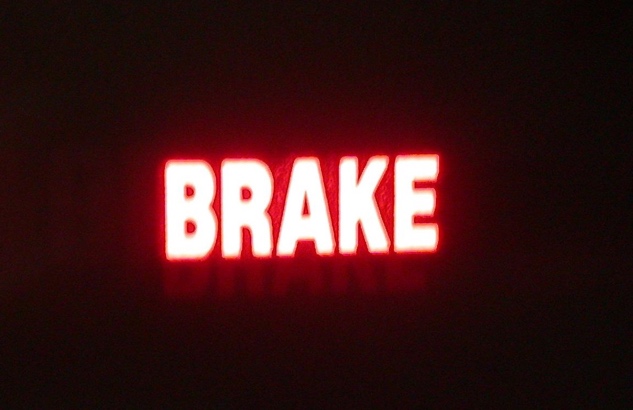 